UNIVERSIDADE FEDERAL DE SANTA MARIA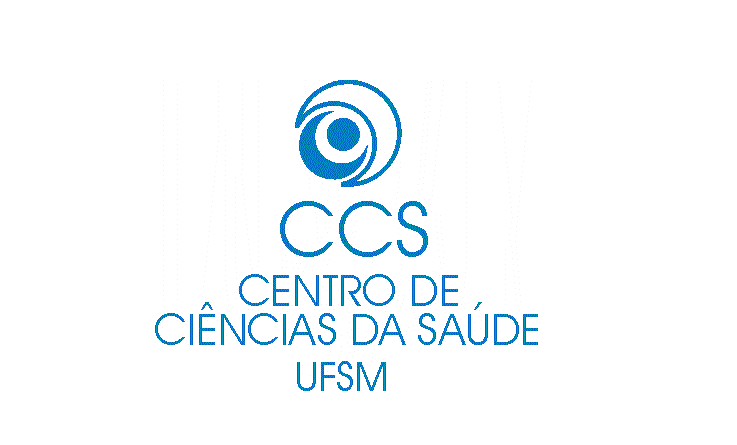 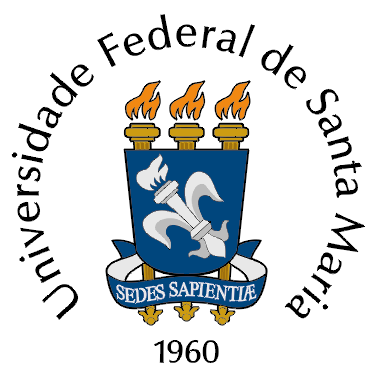 CENTRO DE CIÊNCIAS DA SAÚDECOMISSÃO DE EXTENSÃO – ComExEmily Vivian ValcarenghiMembro da Comissão de Extensão e servidora do GaP/CCS.  ATA DA REUNIÃO EXTRAORDINÁRIA DA COMISSÃO DE EXTENSÃO DO CCS      ATA DA REUNIÃO EXTRAORDINÁRIA DA COMISSÃO DE EXTENSÃO DO CCS    Data  08/06/16                                                      Ata Nº HorárioInício: 10:00 h                                                       Término: 11:30 hLocalSala 1362 - Sala do Gabinete de ProjetosPresentesEstela Maris Jurach, Elenir Fedosse, Marília Pivetta Rippe, Priscila de Arruda Trindade, Rafaela Andolhe, Rosangela Marion da Silva, Emily Vivian Valcarenghi e Valéria GarletPautaAnálise e parecer do processo 023081.015070/2016-81, da profª Virgínia Maria CoserDiscussãoFoi apresentado o processo aos membros presentes, onde consta o parecer da PROJUR. A Comissão ao analisar a inscrição da ação extensionista, na qual a servidora TAE é coordenadora,  tendo como base os critérios do Edital FIEX/Projetos, pelos quais as demais ações que concorreram ao mesmo também foram submetidos, verificou que (1) a ação é de Programa: “PROGRAMA DE EXTENSÃO EDUCAÇÃO CONTINUADA EM HEMATOLOGIA ONCOLOGIA PEDIÁTRICA: UMA NOVA ABORDAGEM EDUCATIVA E PRÁTICA NA ATENÇÃO PRIMÁRIA DE SAÚDE PARA O DIAGNÓSTICO PRECOCE DE NEOPLASIAS NA INFÂNCIA”, ou seja, submeteu ao Edital errado , (2) não atendeu ao estabelecido no momento da inscrição, pois não anexou documento obrigatório “projeto na íntegra” conforme Relatório SIE 1.2.1.20.1.01, e (3) não tinha status  “em andamento” no SIE até 17:00 do dia 7 de março de 2016 e data de encerramento a partir de 01 de fevereiro de 2017”. Além disto, o projeto no SIE foi registrado e avaliado pelo GaP/HUSM, bem como Diretoria de Ensino, Pesquisa e Extensão do HUSM e não pelo CCS. Entende-se por estes motivos por manter o indeferimento e sugere-se a PRE que seja criado um recurso para extensão específico para o HUSM, bem como estabelecer em próximo edital que a submissão do coordenador de cada projeto esteja vinculada ao Centro onde o mesmo está lotado. Foi redigido um memorando e impressos documentos que serviram de base para discussão.Profª Estela coloca a questão de abertura do novo Edital FIEX/CCS 2016 - 2, tendo sido redefinidas novo cronograma.Profª Estela sugere que seja discutida em próxima reunião uma nova data para as reuniões ordinárias da ComEx, ou mudança de horário, já que diversos membros não tem horário disponível nas sextas-feiras à tarde.